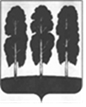 ДУМА БЕРЕЗОВСКОГО РАЙОНАХАНТЫ-МАНСИЙСКОГО АВТОНОМНОГО ОКРУГА – ЮГРЫ РЕШЕНИЕот 14 августа 2023 года                                                                                   № 264пгт. БерезовоРассмотрев материалы, представленные для награждения Благодарностью Думы Березовского района, в соответствии с приложением 2 к решению Думы Березовского района от 26 ноября 2018 года № 343 «О наградах Думы Березовского района»,Дума района РЕШИЛА:1. Наградить Благодарностью Думы Березовского района за заслуги в экономической жизни Березовского района, в обеспечении безопасности населения и юридических лиц при пользовании газом и в связи с празднованием 430-летия со дня основания Березово коллектив Акционерного общества «Березовогаз». 2. Опубликовать решение в газете «Жизнь Югры» и разместить на официальном веб - сайте органов местного самоуправления Березовского района. 3. Настоящее решение вступает в силу после его подписания. Исполняющий обязанностипредседателя Думы Березовского района	                                                                    Л.Л.ОбуховичО награждении Благодарностью Думы Березовского района